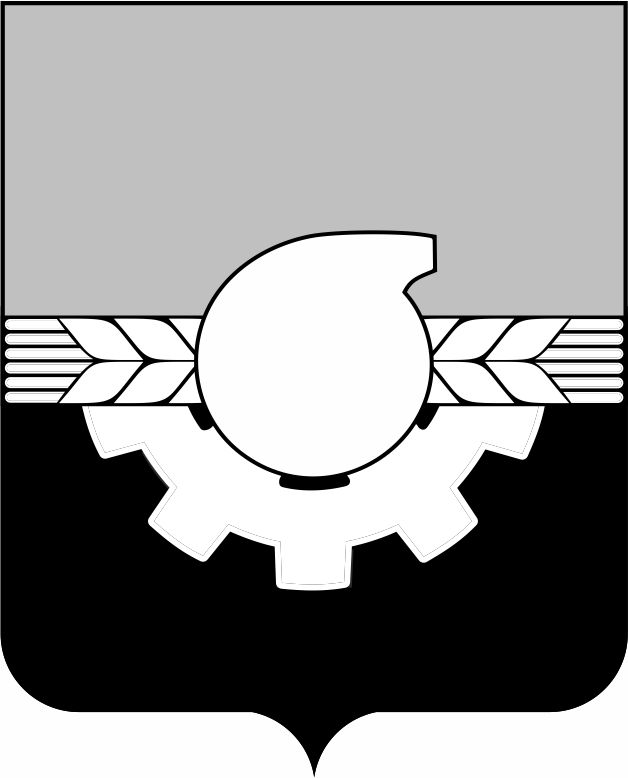 АДМИНИСТРАЦИЯ ГОРОДА КЕМЕРОВОПОСТАНОВЛЕНИЕот 19.10.2020 № 2943Об условиях приватизации здания, расположенного по адресу:г. Кемерово,  ул. 2-я Аральская, 4В соответствии с Федеральным законом от 21.12.2001 № 178-ФЗ 
«О приватизации государственного и муниципального имущества», положением «О порядке приватизации муниципального имущества города Кемерово», утвержденным решением Кемеровского городского Совета народных депутатов от 24.04.2015 № 403, Прогнозным планом приватизации муниципального имущества города Кемерово на 2020 год, утвержденным решением Кемеровского городского Совета народных депутатов от 29.11.2019 № 276, отчетом об оценке рыночной стоимости от 17.09.2020 
№ 5/124, выполненным ООО «ТПП-Эксперт»:1. Признать утратившим силу постановление администрации города Кемерово от 13.05.2020 № 1316  «Об условиях приватизации здания, расположенного по адресу: г. Кемерово, ул. 2-я Аральская, 4».2.Утвердить условия приватизации здания общей площадью 336,6  кв.м (кадастровый номер: 42:24:0101010:1159), расположенного по адресу: 
г. Кемерово, ул. 2-я Аральская, 4.2.1. Установить способ приватизации – продажа муниципального имущества на аукционе.2.2. Установить форму подачи предложений о цене – открытая.2.3. Установить начальную цену здания в соответствии с отчетом об оценке рыночной стоимости в размере 826 800 (восемьсот двадцать шесть тысяч восемьсот) рублей с учетом НДС.2.4. Продажа муниципального имущества осуществляется одновременно с земельным участком, расположенным по адресу:                               г. Кемерово, ул. 2-я Аральская, 4, общей площадью 1042,0 кв.м (кадастровый номер: 42:24:0101031:854) стоимостью 329 000 (триста двадцать девять тысяч) рублей, НДС не облагается.3. Комитету по работе со средствами массовой информации 
администрации города Кемерово (Т.В.Щавина) обеспечить официальное опубликование настоящего постановления.4. Контроль за исполнением данного постановления возложить 
на  председателя комитета по управлению муниципальным имуществом города Кемерово Н.Ю.Хаблюка.Глава города 					                                 И.В.Середюк